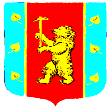 Администрация муниципального образования Кузнечнинское городское поселениеМуниципального образования  Приозерский муниципальный районЛенинградской областиПОСТАНОВЛЕНИЕот « 24     » января  2017 г. № 14О внесении изменений в положение о системах оплаты труда в муниципальных бюджетных и казенных учреждениях муниципального образования Кузнечнинское городское поселение муниципального образования Приозерский муниципальный район Ленинградской области по видам экономической деятельности утвержденного Постановлением №147 от 11.10.2013 гВ соответствии с постановлением Правительства Ленинградской области от 21 декабря 2016 года № 498 « О внесении изменений в постановление Правительства Ленинградской области от 15 июня 2011 года № 173 « Об утверждении положения о системах оплаты труда в государственных бюджетных учреждениях Ленинградской области и государственных казенных  учреждениях Ленинградской области по видам экономической деятельности», администрация муниципального образования Кузнечнинское городское поселение муниципального образования Приозерский муниципальный район Ленинградской области  ПОСТАНОВЛЯЕТ:1.Внести дополнения в  постановление администрации муниципального образования Кузнечнинское городское поселение муниципального образования Приозерский муниципальный район Ленинградской области от 11 октября 2013 года № 147 «Об утверждении Положения о системах оплаты труда в муниципальных бюджетных и казенных учреждениях муниципального образования Кузнечнинское городское поселение муниципального образования Приозерский муниципальный район Ленинградской области по видам экономической деятельности» :1.1 Дополнить пунктом 4.9 следующего содержания: "Предельный уровень соотношения среднемесячной заработной платы руководителей, их заместителей, главных бухгалтеров и среднемесячной заработной платы работников (без учета заработной платы соответствующего руководителя, его заместителей, главного бухгалтера) муниципальных бюджетных и казенных учреждений муниципального образования Кузнечнинское городское поселение муниципального образования Приозерский муниципальный район Ленинградской области утверждается нормативным документом уполномоченного органа, осуществляющего функции и полномочия учредителя муниципальных учреждений, в кратности от 1 до 8.".1.2 Пункт 5.2 изложить в следующей редакции: "По результатам специальной оценки условий труда приказом по учреждению утверждается перечень профессий и должностей работников учреждения, которым устанавливается повышение оплаты труда за работу с вредными и(или) опасными условиями труда и иными особыми условиями труда с указанием размера повышения. Если по итогам специальной оценки условий труда рабочее место признается безопасным, осуществление указанной выплаты не производится."2.Настоящее постановление вступает в силу со дня официального опубликования и распространяется на правоотношения  возникающие с 1 января 2017 года.3. Опубликовать настоящее Постановление на сайте сетевого издания СМИ-Ленинградское областное информационное агентство (ЛЕНОБЛИНФОРМ) www.lenoblinform.ru и на официальном сайте администрации МО Кузнечнинское городское поселение МО Приозерский муниципальный район Ленинградской области www.kuznechnoe.lenobl.ru.4.Контроль за исполнением постановления оставляю за собой.Глава  администрации                                                                                Г.А.ГаличИсп. Ю.Ю. КурносоваРазослано: дело-2, бух-1,МКУ-1.В соответствии с постановлением Правительства Ленинградской области от 21 декабря 2016 года № 498 « О внесении изменений в постановление Правительства Ленинградской области от 15 июня 2011 года № 173 « Об утверждении положения о системах оплаты труда в государственных бюджетных учреждениях Ленинградской области и государственных казенных  учреждениях Ленинградской области по видам экономической деятельности», администрация муниципального образования Кузнечнинское городское поселение муниципального образования Приозерский муниципальный район Ленинградской области  ПОСТАНОВЛЯЕТ:1.Внести дополнения в  постановление администрации муниципального образования Кузнечнинское городское поселение муниципального образования Приозерский муниципальный район Ленинградской области от 11 октября 2013 года № 147 «Об утверждении Положения о системах оплаты труда в муниципальных бюджетных и казенных учреждениях муниципального образования Кузнечнинское городское поселение муниципального образования Приозерский муниципальный район Ленинградской области по видам экономической деятельности» :1.1 Дополнить пунктом 4.9 следующего содержания: "Предельный уровень соотношения среднемесячной заработной платы руководителей, их заместителей, главных бухгалтеров и среднемесячной заработной платы работников (без учета заработной платы соответствующего руководителя, его заместителей, главного бухгалтера) муниципальных бюджетных и казенных учреждений муниципального образования Кузнечнинское городское поселение муниципального образования Приозерский муниципальный район Ленинградской области утверждается нормативным документом уполномоченного органа, осуществляющего функции и полномочия учредителя муниципальных учреждений, в кратности от 1 до 8.".1.2 Пункт 5.2 изложить в следующей редакции: "По результатам специальной оценки условий труда приказом по учреждению утверждается перечень профессий и должностей работников учреждения, которым устанавливается повышение оплаты труда за работу с вредными и(или) опасными условиями труда и иными особыми условиями труда с указанием размера повышения. Если по итогам специальной оценки условий труда рабочее место признается безопасным, осуществление указанной выплаты не производится."2.Настоящее постановление вступает в силу со дня официального опубликования и распространяется на правоотношения  возникающие с 1 января 2017 года.3. Опубликовать настоящее Постановление на сайте сетевого издания СМИ-Ленинградское областное информационное агентство (ЛЕНОБЛИНФОРМ) www.lenoblinform.ru и на официальном сайте администрации МО Кузнечнинское городское поселение МО Приозерский муниципальный район Ленинградской области www.kuznechnoe.lenobl.ru.4.Контроль за исполнением постановления оставляю за собой.Глава  администрации                                                                                Г.А.ГаличИсп. Ю.Ю. КурносоваРазослано: дело-2, бух-1,МКУ-1.